CAMARA MUNICIPAL DE SANTA BRANCA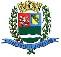 SECRETARIA DE FINANÇAS - CNPJ.01.958.948/0001-17PCA AJUDANTE BRAGA 108 CENTRO SANTA BRANCAData: 29/06/2018 16:26:48Transparência de Gestão Fiscal - LC 131 de 27 de maio 2009                                                                                                                     Sistema CECAM (Página: 1 / 2)Empenho	Processo	CPF/CNPJ	Fornecedor	Descrição	Mod. Lic.	Licitação  Valor Empenhado	Valor Liquidado	Valor PagoMovimentação do dia 25 de Junho de 201801.00.00 - PODER LEGISLATIVO01.01.00 - CAMARA MUNICIPAL01.01.00 - CAMARA MUNICIPAL01.01.00.01.000 - Legislativa01.01.00.01.31 - Ação Legislativa01.01.00.01.31.0001 - MANUTENÇÃO DA CAMARA01.01.00.01.31.0001.2001 - MANUTENÇÃO DA CAMARA01.01.00.01.31.0001.2001.33903029 - MATERIAL PARA ÁUDIO, VÍDEO E FOTO01.01.00.01.31.0001.2001.33903029.0111000 - GERAL01.01.00.01.31.0001.2001.33903958 - SERVIÇOS DE TELECOMUNICAÇÕES01.01.00.01.31.0001.2001.33903958.0111000 - GERAL5	0/0	002.558.157/0001-62	1 - TELEFONICA BRASIL S.A.	DISPENSA D	/0	0,00	0,00	593,79CAMARA MUNICIPAL DE SANTA BRANCA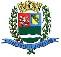 SECRETARIA DE FINANÇAS - CNPJ.01.958.948/0001-17PCA AJUDANTE BRAGA 108 CENTRO SANTA BRANCAData: 29/06/2018 16:26:48Transparência de Gestão Fiscal - LC 131 de 27 de maio 2009                                                                                                                     Sistema CECAM (Página: 2 / 2)MODALIDADES DE LICITAÇÃOCONCURSOCONVITETOMADA DE PREÇOSCONCORRÊNCIADISPENSA DE LICITAÇÃOINEXIGÍVELPREGÃO PRESENCIALPREGÃO ELETRÔNICOOUTROS/NÃO APLICÁVELRDCSANTA BRANCA, 25 de Junho de 2018LUIS FERNANDO DA SILVA BARROSCRC SP-325493/O-3CONTADOR LEGISLATIVO1340/0  006.011.162/0001-01261 - R.P.R. SERVIÇOS LTDA ME, CAMERA HD PARA MONITORAMENTO DO PREDIO DA CAMARA MUNICIPAL1340/0  006.011.162/0001-01261 - R.P.R. SERVIÇOS LTDA ME, CAMERA HD PARA MONITORAMENTO DO PREDIO DA CAMARA MUNICIPALDISPENSA D/0286,000,000,0001.01.00.01.31.0001.2001.33903039 - MATERIAL PARA MANUTENÇÃO DE VEÍCULOS01.01.00.01.31.0001.2001.33903039.0111000 - GERAL1320/0  009.560.609/0001-90498 - NOVA HORIZONTE VEICULOS E PECAS L, FILTRO DE OLEO - REVISAO FORD FOCUS PLACA FZO-0301, FILTRO COMBUSTIVEL1320/0  009.560.609/0001-90498 - NOVA HORIZONTE VEICULOS E PECAS L, FILTRO DE OLEO - REVISAO FORD FOCUS PLACA FZO-0301, FILTRO COMBUSTIVEL1320/0  009.560.609/0001-90498 - NOVA HORIZONTE VEICULOS E PECAS L, FILTRO DE OLEO - REVISAO FORD FOCUS PLACA FZO-0301, FILTRO COMBUSTIVELDISPENSA D/0304,000,000,00- REVISAO FORD FOCUS PLACA FZO-0301, OLEO MOTORCRAFT 5W20- REVISAO FORD FOCUS PLACA FZO-0301, OLEO MOTORCRAFT 5W2001.01.00.01.31.0001.2001.33903917 - MANUTENÇÃO E CONSERVAÇÃO DE MÁQUINAS E EQUIPAMENTOS01.01.00.01.31.0001.2001.33903917.0111000 - GERAL1330/0  006.011.162/0001-01261 - R.P.R. SERVIÇOS LTDA ME, MANUTENCAO DA CAMERA SPEED DOME VSD 500 23X DA CAMARA MUNICIPAL1330/0  006.011.162/0001-01261 - R.P.R. SERVIÇOS LTDA ME, MANUTENCAO DA CAMERA SPEED DOME VSD 500 23X DA CAMARA MUNICIPAL1330/0  006.011.162/0001-01261 - R.P.R. SERVIÇOS LTDA ME, MANUTENCAO DA CAMERA SPEED DOME VSD 500 23X DA CAMARA MUNICIPALDISPENSA D/01.950,000,000,00DE SANTA BRANCA01.01.00.01.31.0001.2001.33903919 - MANUTENÇÃO E CONSERVAÇÃO DE VEÍCULOS01.01.00.01.31.0001.2001.33903919.0111000 - GERAL1310/0  009.560.609/0001-90498 - NOVA HORIZONTE VEICULOS E PECAS L, MAO DE OBRA MECANICA- REVISAO FORD FOCUS PLACA FZO-0301,DISPENSA D/0248,000,000,00ALINHAMENTO E BALANCEAMENTO   - REVISAO FORD FOCUS PLACA FZOALINHAMENTO E BALANCEAMENTO   - REVISAO FORD FOCUS PLACA FZO-0301,LAVAGEM - REVISAO FORD FOCUS PLACA FZO-0301LAVAGEM - REVISAO FORD FOCUS PLACA FZO-030101.01.00.01.31.0001.2001.33903943 - SERVIÇOS DE ENERGIA ELÉTRICA01.01.00.01.31.0001.2001.33903943.0111000 - GERAL30/0  002.302.100/0001-0689 - EDP SAO PAULO DISTRIBUICAO DE ENERG  , ESTIMATIVA VALOR CONSUMO ENERGIA ELETRICA PARA O ANO DE 201830/0  002.302.100/0001-0689 - EDP SAO PAULO DISTRIBUICAO DE ENERG  , ESTIMATIVA VALOR CONSUMO ENERGIA ELETRICA PARA O ANO DE 2018DISPENSA D/00,000,00776,00EmpenhoProcessoCPF/CNPJFornecedorDescriçãoMod. Lic.   LicitaçãoMod. Lic.   LicitaçãoValor EmpenhadoValor LiquidadoValor Pago, ESTIMATIVA GASTO COM TELEFONES DA CAMARA MUNICIPAL: (12) 3972-0426 /(12) 3972-0554 / (12) 3972-1412 / (12) 3972-032201.01.00.01.31.0001.2001.33903999 - OUTROS SERVIÇOS DE TERCEIROS - PESSOA JURÍDICA01.01.00.01.31.0001.2001.33903999 - OUTROS SERVIÇOS DE TERCEIROS - PESSOA JURÍDICA01.01.00.01.31.0001.2001.33903999 - OUTROS SERVIÇOS DE TERCEIROS - PESSOA JURÍDICA01.01.00.01.31.0001.2001.33903999 - OUTROS SERVIÇOS DE TERCEIROS - PESSOA JURÍDICA01.01.00.01.31.0001.2001.33903999.0111000 - GERAL01.01.00.01.31.0001.2001.33903999.0111000 - GERAL01.01.00.01.31.0001.2001.33903999.0111000 - GERAL60/0004.088.208/0001-65363 - CENTRO DE GESTAO DE MEIOS DE PAGA, ESTIMATIVA GASTO COM MENSALIDADE + TARIFAS PEDAGIOS DOS AUTOMOVE ISDISPENSA D/00,000,00130,60SUBTOTALDA CAMARA MUNICIPAL--------------------------------------------SUBTOTAL------------------------------------------------------------------2.788,000,001.500,39TOTAL------------------------------------------------------------------2.788,000,001.500,39